GABRIELA THOMPSON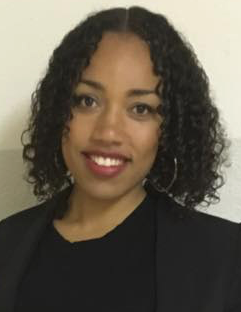 Untere Wiltisgasse 208700 Küsnacht ZH076 366 01 86thompson.anagogabriela@gmail.com13.01.1986Swiss citizenPROFILEBachelor Business Administration, University of Geneva Master ‘Arts Management’, CAS Cultural Marketing, ZHAW WinterthurGerman, French, English, Spanish, fluent spoken and writtenAdministrative Assistant, Receptionist and Customer Service in Geneva and ZurichHigh level of service and customer orientationIndependent, exact and efficient way of workingPurposeful and solution-oriented thinkingHigh sense of responsibility, reliability and good teamwork WORK EXPERIENCET&T Web Designing & Marketing Services, SwitzerlandFinance & Budget Director 						09.2020 – PresentDelivered assistance in conducting internal and external audit and delivering effective guidance on credit and collection.Maximised business revenue through the execution of business development strategies.Enhanced productivity and brand reputation by directing the company’s budget expenditure.SWEERGLOBAL, USA						Finance Director						01.2016 – 11.2020Twice accompanied CEO to Italy as negotiations support for a $5 Million Dollars water recycling plant.Investor relations and setting up communique between CEO and prospective investors in Switzerland for the SWEERGLOBAL projects.Administered various aspects of business, including forecasting, modelling, quota, overall P&L/BS management and reporting.Re-structured business processes and practices in complex legal structures associated with shared services strategy.Implemented management strategies in order to direct full HPE portfolio (products and services) aimed at revenue from producing purified drinking water.Allocated appropriate resources by administering budgets.Executed various plans and strategies in order to control simultaneously growth and recession scenarios. Sberbank (Switzerland) AG, ZurichCustomer Care Specialist GE, EN				          09.2019 – 10.2019Receiving strategic bank clients and walking them through the bank’s customer care processes and proceduresProcessing and managing incoming and outgoing informationOutlook calendar management & office management functionalitiesOverseeing the preparation and organisation of executive meetingsSwissquote Bank Ltd, ZurichAdministrative Assistant (Legal & Compliance)			           01.2019 – 02.2019Transcription of customer conversations for court casesRegistration from Swiss German to High GermanSupported the administration functions of the BankWorked on legal documentations and compliance issuesZHAW Winterthur, CAS Cultural Marketing and Cultural Mediation	02.2019 – 05.2019Luxottica (Switzerland) AG, ZurichCustomer Service Agent GE, FR, EN						07.2018 – 10.2018Ensuring efficient and high-quality customer service by telephone,Handling customer complaints, processing faxes and emailsExecution of outbound calls, backorder managementBack office support, processing of incoming and outgoing mailSwisscard AECS GmbH, Horgen Customer Advisor GE, FR, EN						08.2017 – 12.2017Processing of various concerns and complaintsInformation about bills, payments and feesInformation on credit cards and additional servicesProcessing customer concerns (card blocking, limit management)Support for the online service portal and installation appTouring Club Schweiz, ZurichCustomer Advisor GE, FR, EN					06.2017 – 07.2017Telephone support in the private and business customer area, insuranceAcceptance, processing and escalation of complaintsCross-selling and upselling of products and solutions.Lavorent SA, GenevaSales Agent FR, DE							11.2016 – 02.2017Creation of offers and contracts, real estateCustomer advice and support for customer dossiersBevanar SA, GenevaInternal sales assistant FR, GE						07.2016 – 09.2016Management customer callsSupport accounting and ordering customer deliveriesInformation about monthly promotionsGeneva International Motor Show, Geneva	  02.2016 – 03.2016, 02.2019 – 03.2019Telephonist and Receptionist GE, FR, ENSunrise Communications SA, Biel Technical Support GE, FR, EN						01.2013 – 08.2013Telephone processing of inquiries private and business customer segment for the areas of mobile phones, ADSL, Internet and mail products in accordance with the business processes.Technical support and configuration of mobile products and DSL modems / routersNew customer acquisition, cross-selling / up-selling activitiesDélifrance (Suisse) SA, GenevaTelephone Sales Operator GE, FR  06.2011 – 07.2011, 06.2012– 07.2012, 08.2015 – 09.2015Telephone acceptance of customer concerns B2BSupervision of deliveries and returns managementEDUCATION ZHAW Winterthur 		Master Arts Management		02.2019 – 06.2021University of Grenoble		Economics & Management	09.2014 – 07.2016University of Geneva		BBA Business Administration	09.2009 – 07.2014Gymnasium Hofwil		Federal Matura			09.2002 – 07.2007Preparatory Course SfGB		accompanying high school		EXPERIENCE ABROADEscuela Nacional De Arte,	Havana, Cuba				08.2008 – 06.2009Saxophone studiesHOBBIES		Jogging, Saxophone, Dance, Arts, NatureCREDENTIALS		Announced with pleasure on request